													P.11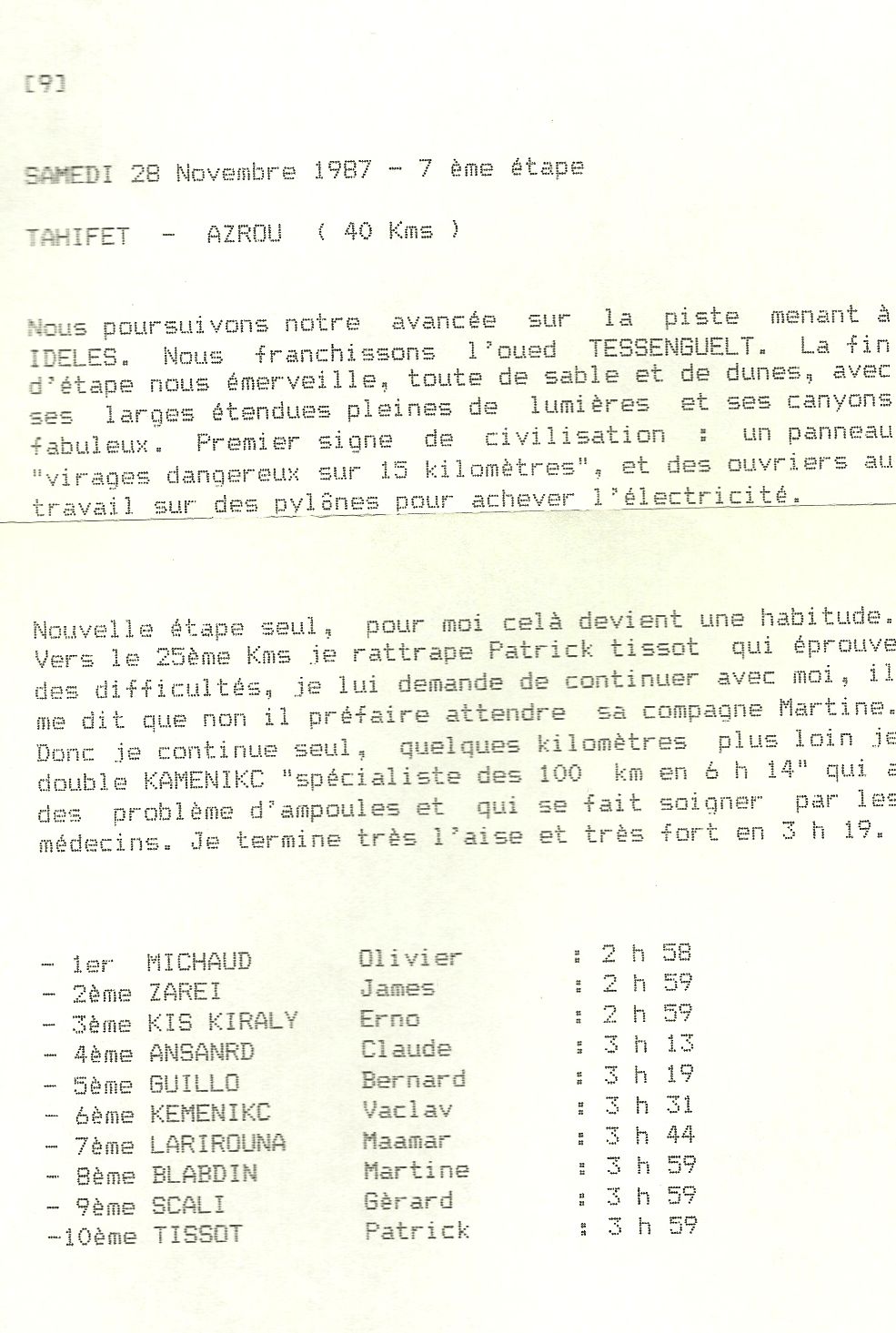 